HIGHLANDS BASEBALL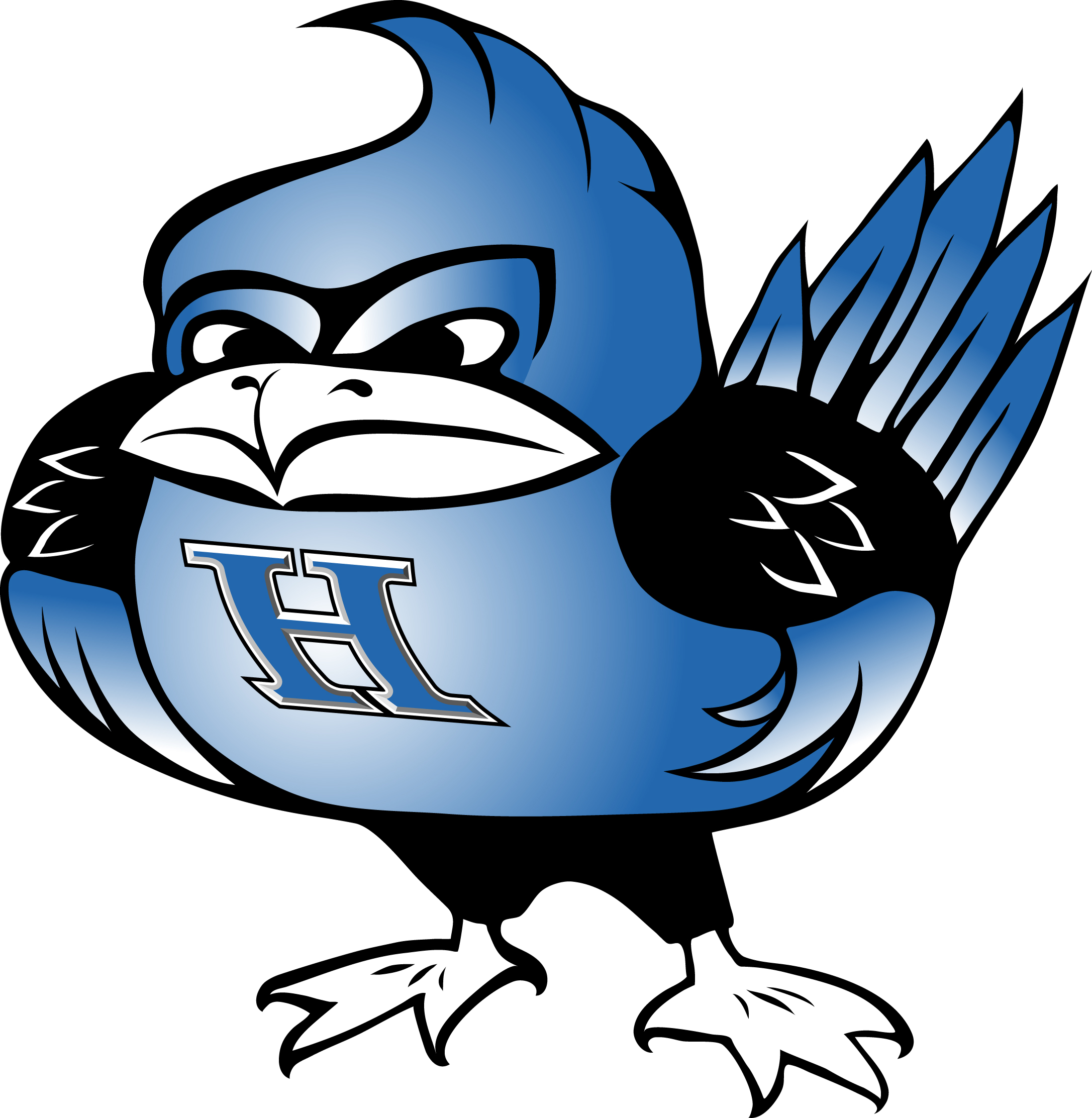 2020 VarsityDATEOPPONENTLOCATIONTIME3/7Conner (Scrimmage)Beechwood1:003/14Beechwood (Scrimmage)Beechwood12:003/16Scott CoHighland Park5:453/18Campbell CoHighland Park5:003/20ScottScott5:003/21TrinityHighland Park11:003/23CovCathHighland Park5:003/24Walton VeronaHighland Park5:303/26CooperCooper5:003/27RyleRyle5:003/28McNicholas (Champions Cup)Highland Park10:003/28W Clermont (Champions Cup)Highland Park5:303/30ConnerConner5:004/2RyleHighland Park5:004/6GonzagaLakePoint, GA3:004/6TroyLakePoint, GA5:304/7CamdenLakePoint, GA4:004/7CamdenLakePoint, GA6:304/8Stone BridgeLakePoint, GA11:004/8Stone BridgeLakePoint, GA1:304/13HolmesMeinken5:004/14ElderUniv. of Cin.7:004/15NewportHighland Park5:004/17Holy Cross/Doc MorrisMeinken5:304/18Conner/Doc MorrisMeinken10:004/18Tates Creek/Doc MorrisMeinken12:154/20NewCathHighland Park5:004/21CovCathCovCath5:004/22BrossartHighland Park5:004/24DaytonDayton5:004/25Holy CrossHighland Park4:004/27BeechwoodHighland Park5:004/29BellevueHighland Park5:004/30MilfordFreedom5:005/2McNicholasMcNicholas11:005/4CooperHighland Park5:005/6DixieHighland Park5:305/7St HenryHighland Park5:005/9Silver Creek, INLou St Xavier12:305/9Lou St XavierLou St Xavier3:005/12LaSalleHighland Park5:005/14Campbell CoCampbell Co5:005/15ConnerHighland Park5:005/16-5/19         District TournamentBellevueTBD5/23-5/26        Regional TournamentFreedom/BeechwoodTBD5/30Sectional GameUKTBD6/3-6/6State TournamentWhitaker BankTBD